104.12.16-冬至搓湯圓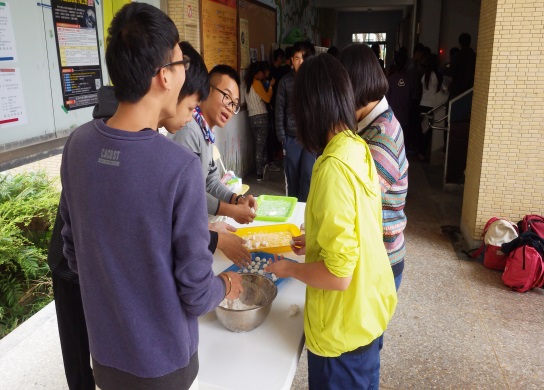 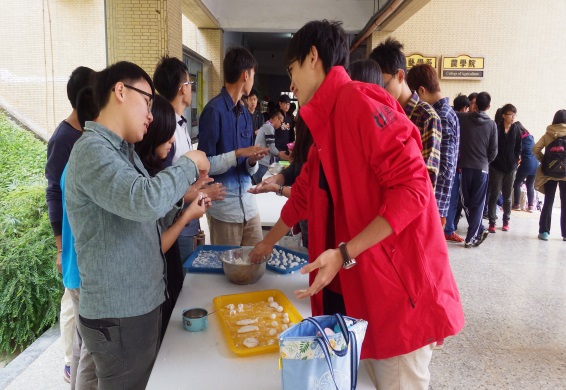  努力的搓!搓!搓!               大家一起同心協力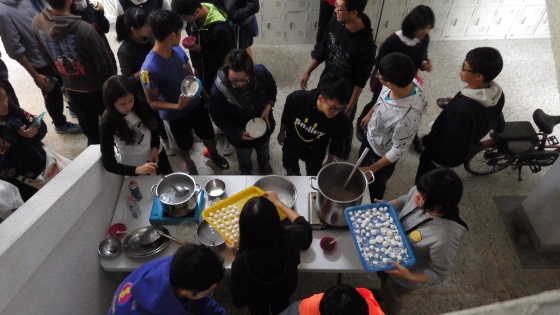 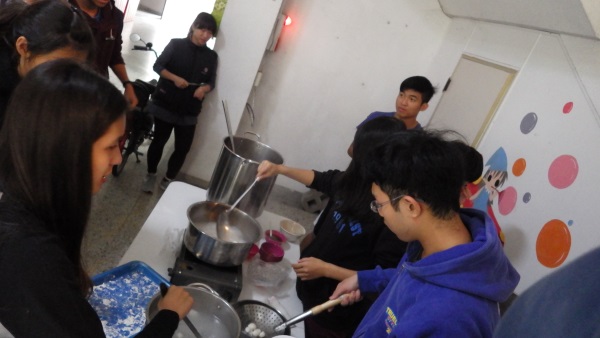 完成的湯圓準備下鍋囉!!          各個食神努力烹調美味湯圓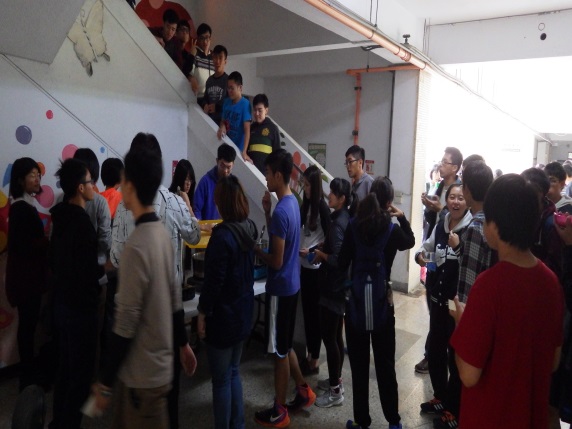 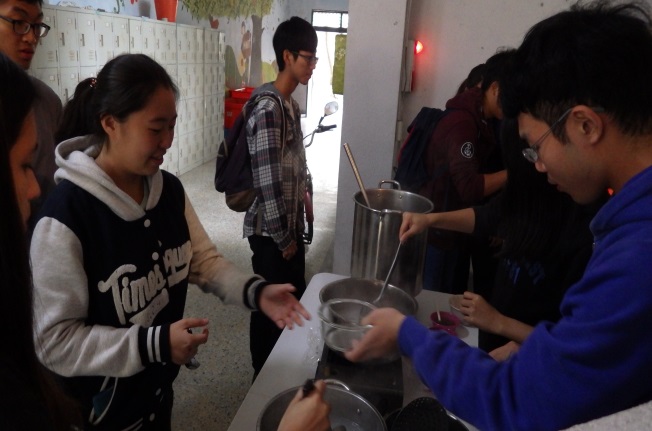 湯圓大熱銷!!人潮不斷湧入~       可以好好享受美味的湯圓囉!